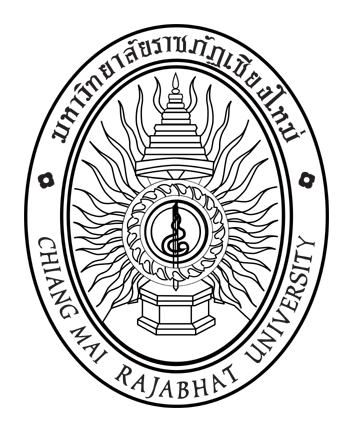 ใบเสนอชื่อผู้สมควรดำรงตำแหน่งคณบดีวิทยาลัยแม่ฮ่องสอน							วันที่ ..............................................................เรื่อง	การเสนอชื่อผู้สมควรดำรงตำแหน่งคณบดีวิทยาลัยแม่ฮ่องสอนเรียน	ประธานกรรมการสรรหาบุคคลเพื่อแต่งตั้งเป็นคณบดีวิทยาลัยแม่ฮ่องสอนสิ่งที่ส่งมาด้วย	ข้อมูลของผู้ได้รับการเสนอชื่อเป็นผู้สมควรดำรงตำแหน่งคณบดีวิทยาลัยแม่ฮ่องสอน 					(แบบ วมส.๒) 								      จำนวน ๑ ชุด	ตามประกาศคณะกรรมการสรรหาฯ เรื่อง คุณสมบัติ หลักเกณฑ์ และวิธีการได้มาซึ่งชื่อผู้สมควรดำรงตำแหน่งคณบดีวิทยาลัยแม่ฮ่องสอน ลงวันที่ 21 ธันวาคม 2564 กำหนดให้ผู้มีคุณสมบัติตามข้อบังคับมหาวิทยาลัยราชภัฏเชียงใหม่ ว่าด้วย การสรรหาบุคคลเพื่อแต่งตั้งเป็นคณบดีวิทยาลัยแม่ฮ่องสอน พ.ศ. ๒๕๕๓ ซึ่งจะเป็นบุคคลภายในหรือภายนอกมหาวิทยาลัยก็ได้นั้น	ข้าพเจ้า.........................................................................................ตำแหน่ง.....................................................สังกัดวิทยาลัยลัยแม่ฮ่องสอน ขอเสนอชื่อบุคคลผู้สมควรดำรงตำแหน่งคณบดีวิทยาลัยแม่ฮ่องสอน คือ.........................................................................................................................................................................................	พร้อมนี้ได้แนบเอกสารข้อมูลเบื้องต้นของผู้สมควรดำรงตำแหน่งคณบดีวิทยาลัยแม่ฮ่องสอน (แบบ วมส.๒) 
เพื่อประกอบการพิจารณาด้วยแล้ว	จึงเรียนมาเพื่อโปรดพิจารณา	ลงชื่อ.............................................................		        					(.........................................................)							               ผู้เสนอชื่อข้าพเจ้า.............................................................................................................................................................  ยินยอมเข้ารับการสรรหาเป็นคณบดีวิทยาลัยแม่ฮ่องสอน	ลงชื่อ.............................................................		        					(.........................................................)							         ผู้ได้รับการเสนอชื่อการเสนอชื่อโดยบุคลากรของวิทยาลัยแม่ฮ่องสอนให้เสนอได้คนละหนึ่งชื่อ โดยต้องได้รับความยินยอมจากผู้ได้รับการเสนอชื่อ
และให้ส่งใบเสนอชื่อตามแบบ วมส.๑ และแบบ วมส.๒ ตามวัน เวลา และสถานที่ ที่คณะกรรมการสรรหา ฯ กำหนดไว้ 
สอบถามรายละเอียดเพิ่มเติมได้ที่สำนักงานสภามหาวิทยาลัย โทร. ๐-๕๓๘๘-๕877
และ download แบบฟอร์มได้ที่ www.council.cmru.ac.th(สามารถใช้แบบฟอร์มนี้ถ่ายสำเนาหรือจัดพิมพ์ขึ้นใหม่ได้)